макет испытательного модуля бланкета с керамическим бридером и жидкометаллическим теплоносителем для стендовых испытанийКозлов С.А., Свириденко М.Н., Лешуков А.Ю., Размеров А.В., Хромов А.А.АО «НИКИЭТ», Москва, Россия, nikiet@nikiet.ruНа основании технического задания на опытно-конструкторскую работу АО «НИКИЭТ» совместно с АО «НИИЭФА» им. Д.В. Ефремова разрабатывает конструкцию макета испытательного модуля бланкета (ИМБ) ИТЭР с керамическим бридером и жидкометаллическим теплоносителем для исследования гидродинамики и теплообмена в тракте свинцово-литиевой эвтектики (СЛЭ) с учетом МГД эффектов, возникающих в магнитных полях характерных ИТЭР.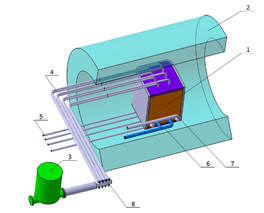 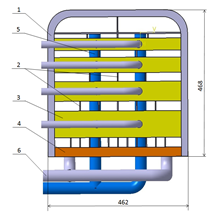 В данной работе представлены результаты расчетного обоснования конструкции макета ИМБ. Рассмотрены различные варианты конструкции имитатора керамического бридера (ИКБ). Подобран органический теплоноситель. Проведен вариантный анализ с целью определения теплогидравлических параметров трактов органического теплоносителя в режиме эксплуатации Inductive I. Проведен анализ напряженно-деформированного состояния (НДС) конструкции ИКБ, с целью изучения поведения элементов конструкции ИКБ в условиях нагружения, моделирующих эксперимент. По результатам предложен вариант компоновки макета ИМБ для проведения испытаний. ЛитератураТехническое задание на опытно-конструкторскую работу «Макет испытательного модуля бланкета», 2017.АО «НИКИЭТ». "Модуль экспериментальный", пояснительная записка 189.2.000 ПЗ, этап 2, 2016. 